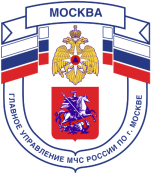 Главное управление МЧС России по г. МосквеУправление по Новомосковскому и Троицкому АО1 региональный отдел надзорной деятельности142784, г. Москва, пос. Сосенское, п. Газопровод, д. 18, корп. 1тел.+7(495)870-60-74, email:unitao.1rond@yandex.ruПАМЯТКАНесколько советов чтобы избежать пожара:обеспечьте дачный участок противопожарным инвентарем (багор, лопата, ведро, емкость с песком, огнетушитель);необходимо следить за состоянием электрооборудования;при наличии печного отопления следует содержать печи и дымоходы в исправном состоянии, регулярно чистить дымоходы от сажи, для предупреждения возгораний от выпавших углей на полу перед топкой положить лист железа размером 50х70 см;территорию около своего дома необходимо очищать от сгораемого мусора, сухой травы, не складировать мусор около строений, не разводить костры вблизи построек, тем более в сухую ветреную погоду;соблюдайте противопожарные требования;не оставлять обогревательные приборы без присмотра и ни в коем случае не использовать самодельные обогреватели;соблюдать осторожность при использовании легковоспламеняющихся и горючих веществ;к естественным и искусственным водоемам следует предусматривать подъезды и пирсы для забора воды пожарными машинами;дачные и садоводческие поселки должны быть обеспечены исправной телефонной связью или иметь устойчивый прием  сотовой связи для сообщения о возгорании.Только от Вашего сознательного отношения и выполнения этих требований зависит сохранность имущества, а иногда и жизни.Как правильно звонить в пожарную охрану: Наберите номер «101» или по мобильному «112» (по этим номерам звонок бесплатный).Сообщите диспетчеру информацию и адрес.При необходимости уточните подъездные пути.Назовите свою фамилию, запомните фамилию диспетчера, принявшего вызов.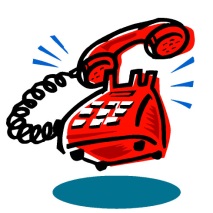 Единый телефон вызова пожарных и спасателей –101, 112Порядок вызова пожарных и спасателей с операторов сотовой связиБилайн, Мегафон и МТС-112; Скайлинк-01Единый телефон доверия ГУ МЧС России по г. Москве: +7(495) 637-22-22mchs.qov.ru – официальный интернет сайт МЧС России